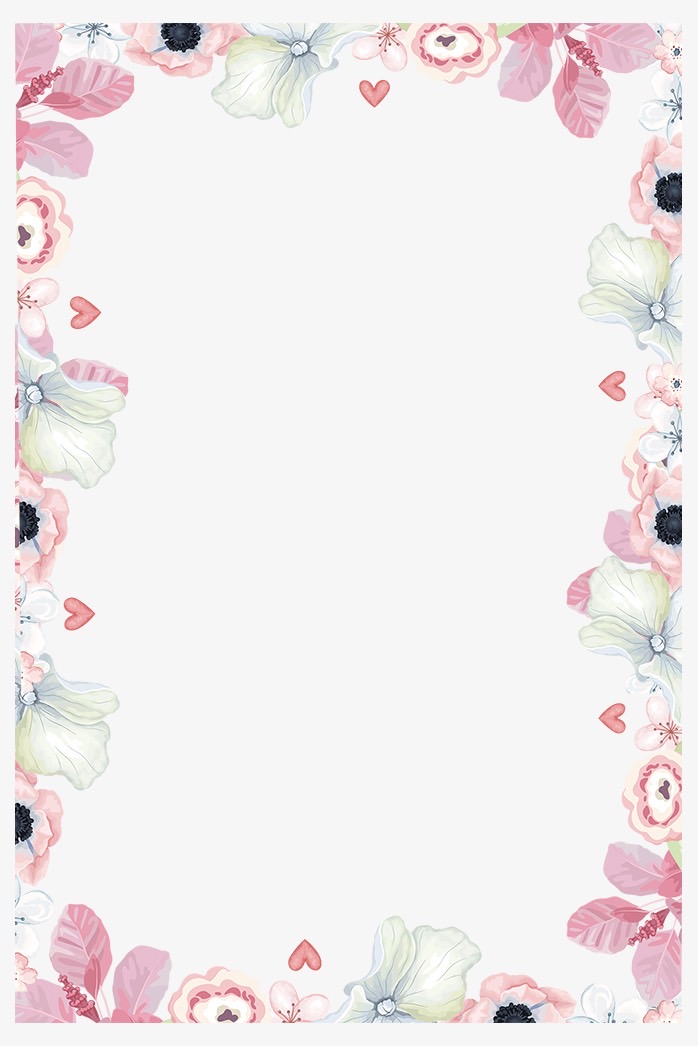 111年高雄市都會區農特產品展售行銷推廣活動	高雄神農市集農特產品展售攤位報名表	推薦單位：農會/推薦單位聯絡人：                           電話：                                   展售日期：7/23~7/241.請貴單位彙整後，於111年7月14日(四)前，以機關章印後，「報名表連同證書或認證文件」及「農特產品展售小農資訊表」一併傳真（07-7462166）及e-mail(ihtss@kcg.gov.tw)至本局彙整，務必以電話再次確認，聯絡人：鄭小姐，電話07-7995678#6179。2. 請轉知參展小農進場僅限使用手推車，嚴禁將車輛駛入紅磚道，請勿破壞植栽及現場所有活動設施、禁倒汙水，熟食攤部分請於紅磚道放置厚紙板/墊子，避免汙損紅地磚(若遭養工處/廠商檢舉，下場次不予錄取)，請務必配合。3.小農請自行帶走垃圾。4. 因攤位有限，本局保留篩選參展單位之權利，並於展售行程確定後另行通知。5.展售活動倘因故取消，請農會/報名單位聯絡人代為通知報名小農。                                                                                                                                                 推薦攤數編號參展單位名稱當天參展人員姓名展售產品種類/品項(請詳填)連絡電話產品認證(必填)證書或認證文件一併傳真使用電器用品(必填)備註第1攤第2攤第3攤